 The Sand Moor Golf Club 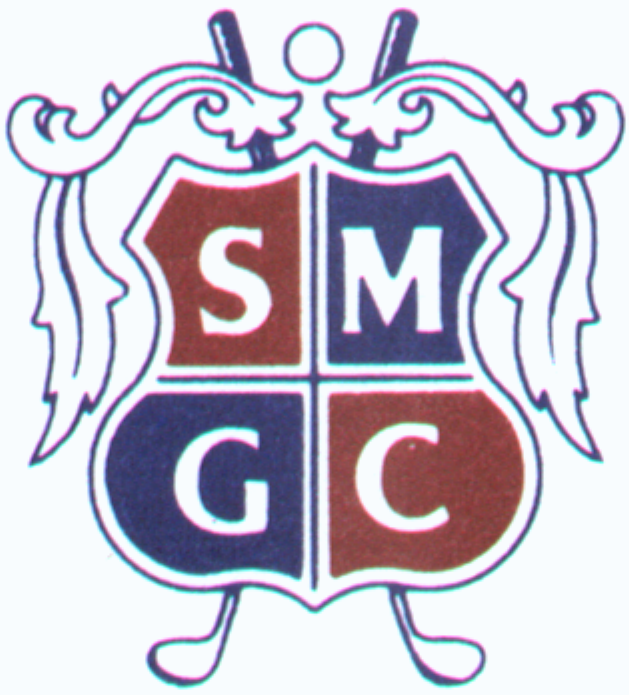 CONFIDENTIALAPPLICATION FOR SOCIAL MEMBERSHIP FORMSurname …………………………………...First Names …………………………….Address ………………………………………………………………………………....………………………………………………………………..Post Code ……………...Telephone  (Private) ……………………….(Business)………………………………..Email …………………………………………………………………………………...Married/Single ……………………………..Date of Birth …………………………….Profession/Occupation …………………………………………………………………Firm or Company ………………………………………………………………………Do you play golf…………………………...……………………………………..……..Present Handicap……………………………Lowest Handicap Held …………………Present Golf Club ………………………………………………………………………Previous Golf Club Memberships ……………………………………………………...And duration …………………………………………………………………………...Have you served on any Golf Club Committees ……………………………………….Have you any relatives at Sand Moor ………………………………………………….I, the above, agree, if elected, to abide by the rules of the Club and have this form displayed on the Club’s noticeboard during your membership application period.Date……………………………………….Signed …………………………………….Name of Proposer ………………………………………………………………………How Long have you known the Applicant ……………………………………………..Date ………………………………………Signed …………………………………….Name of Seconder ……………………………………………………………………...How Long have you known the Applicant …………………………………………….Date ………………………………………Signed …………………………………….